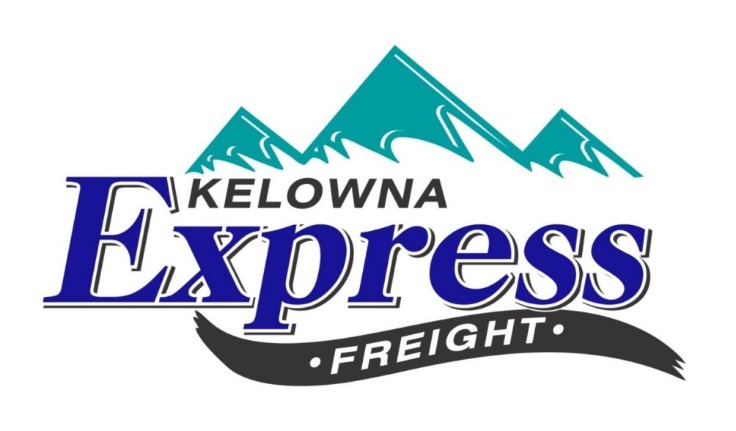 New Customer Account FormCustomer InformationMain Address						Billing Address if differentCompany Name	: ______________________________	Company Name: _________________________Address	: _____________________________________	Address: ____________________________________________________________________________   _______________________________________City/Province: _________________________________	City/Province: ___________________________Postal-code: __________________________________	Postal-code: ____________________________Telephone: ___________________________________	Telephone: _____________________________Fax: _________________________________________	Fax: ___________________________________Account Contact(s): ____________________________________________________________________Position Held: ________________________________Email Address(s): _____________________________Website: ____________________________________Payment Preference: (circle one)    Cheque      EFTWe currently bill on a bi-monthly basis (15th and last day of each month) with standard Net 15 day terms. We currently accept payments by cheque, credit card and EFT. Please forward a form to set up EFT if that’s how your company would like to pay invoices. There is a 2% late charge for delinquent accounts. Invoices are emailed through kelownaexpress@intuit.com. Please complete this form and email back to heather@kelownaexpress.com or kelownaexpressfreight@hotmail.com 